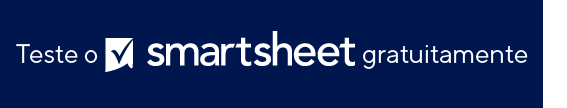 MODELO DE FATURA DE REPARO DE AUTOMÓVEL Nome da empresaNome da empresaNome da empresaNome da empresaNome da empresaSEU LOGOTIPOSEU LOGOTIPOSEU LOGOTIPOSEU LOGOTIPOSEU LOGOTIPOSEU LOGOTIPOSEU LOGOTIPOSEU LOGOTIPOLogradouro da empresa, 123Logradouro da empresa, 123Logradouro da empresa, 123Logradouro da empresa, 123Logradouro da empresa, 123SEU LOGOTIPOSEU LOGOTIPOSEU LOGOTIPOSEU LOGOTIPOSEU LOGOTIPOSEU LOGOTIPOSEU LOGOTIPOSEU LOGOTIPO4º andar, sala 4124º andar, sala 4124º andar, sala 4124º andar, sala 4124º andar, sala 412SEU LOGOTIPOSEU LOGOTIPOSEU LOGOTIPOSEU LOGOTIPOSEU LOGOTIPOSEU LOGOTIPOSEU LOGOTIPOSEU LOGOTIPOCidade da Empresa, NY 11101Cidade da Empresa, NY 11101Cidade da Empresa, NY 11101Cidade da Empresa, NY 11101Cidade da Empresa, NY 11101SEU LOGOTIPOSEU LOGOTIPOSEU LOGOTIPOSEU LOGOTIPOSEU LOGOTIPOSEU LOGOTIPOSEU LOGOTIPOSEU LOGOTIPO321-654-9870321-654-9870321-654-9870321-654-9870321-654-9870SEU LOGOTIPOSEU LOGOTIPOSEU LOGOTIPOSEU LOGOTIPOSEU LOGOTIPOSEU LOGOTIPOSEU LOGOTIPOSEU LOGOTIPOFATURAFATURAFATURAFATURAFATURAFATURAFATURAFATURANOME DO CLIENTENÚMERO DO PEDIDONÚMERO DO PEDIDONÚMERO DO PEDIDOTELEFONE DO CLIENTEPEDIDO RECEBIDO PORPEDIDO RECEBIDO PORPEDIDO RECEBIDO PORDATA E HORA DO PEDIDODATA ACORDADADATA ACORDADADATA DA ENTREGADATA DA ENTREGAV I N LEITURA DO ODÔMETROMARCA E MODELOMARCA E MODELOMARCA E MODELON.º E ESTADO DO LICENCIAMENTON.º DO MOTORN.º DO MOTORN.º DO MOTORLUBRIFICARTROCAR ÓLEOTROCAR ÓLEOTRANSMISSÃOTRANSMISSÃOBATERIAREPARO BÁSICOREPARO BÁSICOLAVARLAVARDIFERENCIALLIMPADORESLIMPADORESPOLIRPOLIRDESCRIÇÃO DA MÃO DE OBRADESCRIÇÃO DA MÃO DE OBRADESCRIÇÃO DA MÃO DE OBRADESCRIÇÃO DA MÃO DE OBRADESCRIÇÃO DA MÃO DE OBRADESCRIÇÃO DA MÃO DE OBRADESCRIÇÃO DA MÃO DE OBRADESCRIÇÃO DA MÃO DE OBRADESCRIÇÃO DA MÃO DE OBRADESCRIÇÃO DA MÃO DE OBRAVALORVALORVALORTOTAL MÃO DE OBRATOTAL MÃO DE OBRANÚMERO DE PEÇANOME DA PEÇANOME DA PEÇANOME DA PEÇANOME DA PEÇAQUANTIDADEQUANTIDADEQUANTIDADEPREÇO POR UNIDADEPREÇO POR UNIDADEVALORVALORVALORTOTAL DE PEÇASTOTAL DE PEÇASORDEM DE TRABALHO COMPILADA PORSUBTOTALSUBTOTALinsira a tarifa de impostoinsira a tarifa de impostoinsira a tarifa de imposto% DE TARIFA DE IMPOSTO% DE TARIFA DE IMPOSTOTRABALHO AUTORIZADO PORIMPOSTOS TOTAISIMPOSTOS TOTAISASSINATURA DA PESSOA 
QUE AUTORIZOUinsira outros custosinsira outros custosinsira outros custosOUTROSOUTROSDATA DE AUTORIZAÇÃOTOTALTOTALAVISO DE ISENÇÃO DE RESPONSABILIDADEQualquer artigo, modelo ou informação fornecidos pela Smartsheet no site são apenas para referência. Embora nos esforcemos para manter as informações atualizadas e corretas, não fornecemos garantia de qualquer natureza, seja explícita ou implícita, a respeito da integridade, precisão, confiabilidade, adequação ou disponibilidade do site ou das informações, artigos, modelos ou gráficos contidos no site. Portanto, toda confiança que você depositar nessas informações será estritamente por sua própria conta e risco.